PORT WRITERS INCOPEN LITERARY COMPETITION 2023ENTRY FORM 
Please email this completed form together with your entries to portwriterscomp@gmail.com with subject heading: 2023 Competition.Author’s name not to appear on entries.
Name:  	Address:  	Suburb: 		Postcode: 	Phone:  		Email 	Entry Fee: $10 per entry. There is a limit of 3 entries per competition category. Method of payment: Direct deposit to Port Writers Inc. (Please include your surname as reference)St George Bank                          BSB: 112879   A/C: 487077754ENTRIES
Fiction up to 2500 wordsPoem up to 32 lines
I certify that my entries are original works that have neither been published nor have received an award in any competition. I have read and agree with the Terms & Conditions of entry and have made the required payment.Total Payment $ 		Date Paid 	

www.portwriters.com.au	www.facebook.com/portwriters	portwritersinc@gmail.com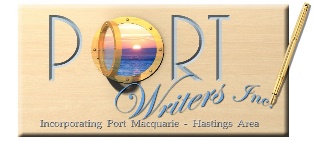 TitleFeeTitleFeeTotal$